Explica cada uno de los elementos que intervienen en los siguientes actos de comunicación: 

a) Tu padre te pide que ordenes tu habitación. 
b) Un señor te para en la calle y te pregunta la hora. 
c) Un periodista entrevista a una famosa escritora y le pide su opinión sobre las desigualdades sociales en el mundo.
d) Un amigo te pregunta si quieres ir al cine con él. 
e) Luis escucha en la televisión que mañana retransmitirán el partido. 
f) Leo en un libro de poemas: «Los suspiros son aire y van al aire...». 
g) Frase de un examen de inglés: «I’m Mary». 
h) La luz roja de un semáforo. 
i) En una frutería: «¿Cuánto cuestan las manzanas?». 
Analiza los elementos de la comunicación en el cartel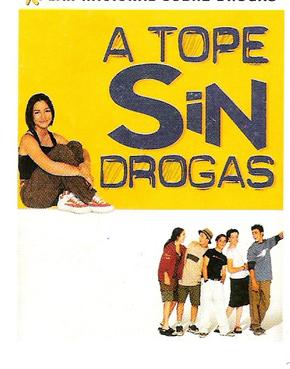 